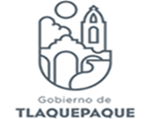 Por medio de la presente reciba un cordial saludo, ocasión que aprovecho para informar a Usted los requisitos, plazos, costos, horarios y actividades que se realizan en el área de bibliotecas.Se cuenta con 12 bibliotecas dentro del municipio de San Pedro TlaquepaqueREQUISITOS PARA TRAMITAR LA CREDENCIAL2 fotografías tamaño infantil recientes: una para la credencial otra para el expedienteComprobante de domicilio vigente no mayor a 3 meses (únicamente para verificar datos)Curp del solicitante (únicamente para verificar datos)Fiador con identificación vigente Todos los documentos deben traerse de manera presencial y la credencial se entregará en el momento.Formato de registro para credencial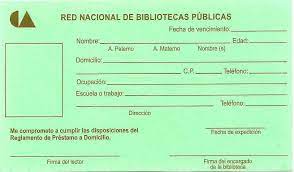 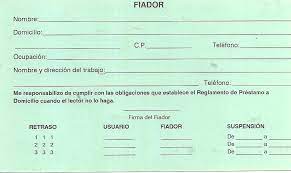 Credencial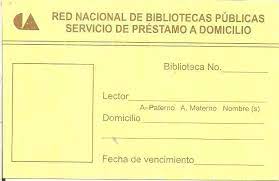 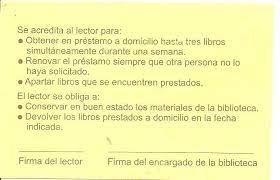 PRESTAMO DE LIBROSEl préstamo de los libros es por 8 días y se prestan 3 libros como máximo. Para hacer el préstamo de libros se requiere tener la credencial de la bibliotecaFUNCIONES DE LOS BIBLIOTECARIOSAtención a usuariosLimpieza del acervo: esta se realiza cada mes (para eliminar polvo e impurezas y evitar que se formen hongos)Oxigenación: cada seis meses (para que no guarde impurezas en su interior)Visitas guiadas para dar a conocer las áreas que hay dentro de la bibliotecaSe tiene estantería abierta para que el usuario puede tomar el libro que requiera o bien pedir apoyo al bibliotecarioTalleres para fomentar la lectura y escritura Actividades recreativas para fomento a la lectura Lectura en sala general Actividades extramuros para fomento a la lectura (Se visitan las escuelas y algunas delegaciones y se realizan cuenta cuentos, lecturas, y actividades para reforzarlas)Promoción de la biblioteca y de sus servicios mediante carteles y en redes sociales Cursos de verano para los niñosTalleres para fomentar las tradiciones mexicanas Se cuenta con club de tareas, círculos de lecturas, horas del cuento, tertulias y charlas literariasCOSTOSTodos los servicios mencionados anteriormente no tienen costo, son totalmente gratuitos.Todas las bibliotecas tienen un horario de 8 de la mañana a 8 de la noche de lunes a viernes Sin más por el momento, me despido quedando a sus órdenes para cualquier comentario y/o aclaración al respecto.